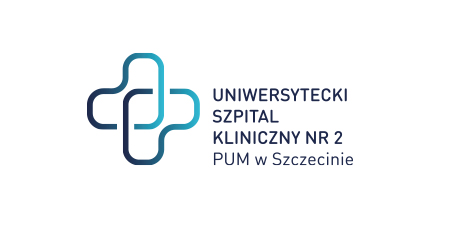 al. Powstańców Wielkopolskich 72 70-111 Szczecin	         Szczecin, dnia 18-07-2024rSygnatura: ZP/220/49/24Dotyczy: postępowania o udzielenie zamówienia publicznego pn.: Dostawa odczynników i materiałów zużywalnych do wykonywania badań serologicznych wraz z dzierżawą dwóch  analizatorów Wyjaśnienia nr 1 oraz Modyfikacja SWZ nr 1Działając na podstawie art. 135 ust. 2 ustawy z dnia 11 września 2021 r. Prawo zamówień publicznych (Dz.U.2021.1129 t.j. z dnia 2021.06.24, dalej: ustawa PZP), zamawiający udziela następującego wyjaśnienia:Prosimy o potwierdzenie, że wymienione w formularz cen jednostkowych (zał. nr 2 do SWZ) ilości badań uwzględniają również badania kontrolne i Wykonawca nie musi ich dodatkowo doliczać?Odp.: Ilości badań kontrolnych zostały uwzględnione.Czy Zamawiający dopuści w § 8 ust. 2 projektowanych postanowień umowy wydłużenie terminu od 30 do 60 dni roboczych na podłączenie zainstalowanego sprzętu, o którym mowa w ust. 1 do szpitalnego systemu informatycznego, w szczególności dla integracji z EDM z uwagi na uzależnienie od zewnętrznego niezależnego podmiotu – dostawcy HIS Szpitala (Asseco Poland S. A.)?Odp.: Zamawiający dopuszcza wydłużenie terminu od 30 o 60 dni roboczych.Prosimy o doprecyzowanie, że wniosek o którym mowa w § 8 ust. 2 projektowanych postanowień umowy, Zamawiający wystosuje do wykonawcy po uprzednim potwierdzeniu uzyskanym przez Zamawiającego od dostawcy systemu HIS (podmiot niezależny od wykonawcy) o gotowości technicznej i możliwości terminowej realizacji podłączenia od strony szpitalnego systemu informatycznego (HIS), co umożliwi wykonawcy wywiązanie zobowiązań umownych? Odp.: Zamawiający doprecyzowuje, że do obowiązków Wykonawcy należy kontakt z dostawcą systemu HIS jaki pracuje u Zamawiającego i ustalenie czy systemy obydwu stron tj. system Wykonawcy jak i system pracujący u Zamawiającego współpracują w zakresie wskazanym w SWZ. Takie ustalenia powinny nastąpić na etapie  przygotowania oferty. Zamawiający nie będzie pośredniczył w rozmowach i ustaleniach pomiędzy dostawcami oprogramowania i jednocześnie oczekuje dostawy w pełni zrealizowanej usługi wraz z zakupem wszelkich niezbędnych licencji integracyjnych i przekazania ich na rzecz Zamawiającego.Prosimy o potwierdzenie, że Zamawiający dopuszcza aby kontrola zewnątrzlaboratoryjna oraz odczynniki do metod klasycznych pochodziły od innego producenta niż oferowane, karty, krwinki wzorcowe oraz sprzęt?Odp.: Zamawiający dopuszcza.Prosimy o potwierdzenie, że wyspecyfikowana pkt 51 Opisu przedmiotu zamówienia (zał. nr 2a do SWZ) zamrażarka winna posiadać zakres temperaturowy – 20 st. C do -40 st. C a nie -200C do -400C?Odp.: Tak, potwierdzamy -20°C do -40°C.Czy w formularzu cen jednostkowych w części D (zał. nr do sWZ) Zamawiający dopuści dodatnie dodatkowego wiersza: „Dzierżawa oprogramowania do pracowni serologii i banku krwi”, w którym Wykonawca będzie mógł wycenić taką usługę?	Odp.: Zamawiający dokona stosownej modyfikacji załącznika.Prosimy o potwierdzenie, że Zamawiający w poz. 7 tabela C formularz cen jednostkowych (zał. nr 2 do SWZ) dopuści konfekcjowanie Dolichotestu w opakowaniach 2x2 ml w ilości 10 opakowań, co opowiada ilości wymaganej przez Zamawiającego?Odp.: Zamawiający dopuszcza.Na podstawie art. 137 ustawy z dnia 11 września 2021 r. Prawo zamówień publicznych (Dz.U.2019.2019 t.j. z dnia 2019.10.24), zamawiający dokonuje poniższej modyfikacji SWZ:I. Wykreśla z SWZ załącznik 2 do SWZ (FCJ) i w to miejsce wprowadza załącznik 2 do SWZ (FCJ) w nowym brzmieniu.Ww. dokument stanowi załącznik do niniejszych wyjaśnień.II. Wykreśla z SWZ załącznik 1 do SWZ (FO) i w to miejsce wprowadza załącznik 1 do SWZ (FO) w nowym brzmieniu.Ww. dokument stanowi załącznik do niniejszych wyjaśnień.Wykonawcy są zobowiązani uwzględnić powyższe wyjaśnienia podczas sporządzania i składania ofert.Z poważaniem 	  Dyrektor USK-2 w SzczeciniePismo przygotowała: Eliza Koladyńska - Nowacka Tel. 91 466-10-86Sprawę prowadzi: Przemysław FrączekTel. 91 466-1087E: p.fraczek@usk2.szczecin.pl 